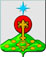 РОССИЙСКАЯ ФЕДЕРАЦИЯСвердловская областьДУМА СЕВЕРОУРАЛЬСКОГО ГОРОДСКОГО ОКРУГАРЕШЕНИЕот 25 апреля 2018 года	   № 26г. СевероуральскО внесении изменений в Правила землепользования и застройки Североуральского городского округа применительно к поселку Третий Северный, утвержденные Решением Думы Североуральского городского округа от 28 декабря 2012 года № 148 «Об утверждении Генерального плана и Правил землепользования и застройки Североуральского городского округа применительно к поселку Третий Северный» Руководствуясь Градостроительным кодексом Российской Федерации, Федеральным законом от 6 октября 2003 года № 131-ФЗ «Об общих принципах организации местного самоуправления в Российской Федерации», Уставом Североуральского городского округа, постановлением Администрации Североуральского городского округа от 27.12.2017 № 50 «О проведении публичных слушаний по проекту о внесении изменений в Правила землепользования и застройки Североуральского городского округа применительно к поселку Третий Северный», Решением публичных слушаний от 09.02.2018, Заключением о результатах проведения публичных слушаний от 09.02.2018, Дума Североуральского городского округа        РЕШИЛА:1. Внести в статью 79 «Градостроительные регламенты по видам и параметрам разрешенного использования недвижимости» части II «Градостроительные регламенты» Правил землепользования и застройки Североуральского городского округа применительно к поселку Третий Северный, утвержденных Решением Думы Североуральского городского округа от 28.12.2012 № 148 «Об утверждении Генерального плана и Правил землепользования и застройки Североуральского городского округа применительно к поселку Третий Северный», изменения, дополнив основные виды разрешенного использования недвижимости  зоны Ж-1 (зона застройки малоэтажными и усадебными жилыми домами) видом «личное подсобное хозяйство».2. Установить, что настоящее Решение вступает в силу со дня его официального опубликования. 3. Опубликовать настоящее Решение в газете «Наше слово» и разместить на официальном сайте Администрации Североуральского городского округа.4. Контроль за исполнением настоящего Решения возложить на постоянную депутатскую комиссию Думы Североуральского городского округа по городскому хозяйству и землепользованию (Аниськин В.В.).Глава Североуральского городского округа             	          ______________В.П. Матюшенко И.о. Председателя ДумыСевероуральского городского округа_________________А.А. Злобин 